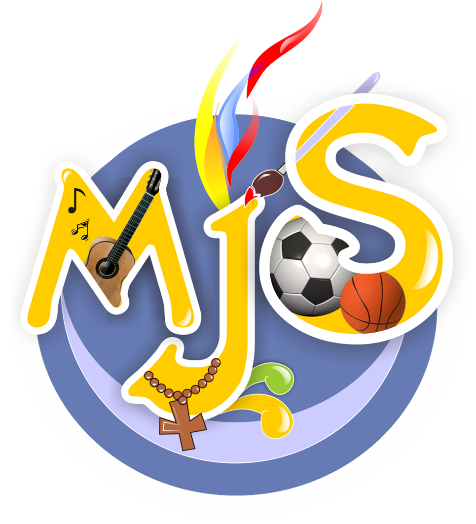  Consejo Nacional del MJS – Colombia SDB – FMAII TALLER DE FORMACIÓNLa alegría del Evangelio llena el corazón y la vida entera de los que se encuentran con Jesús. Quienes se dejan salvar por Él son liberados del pecado, de la tristeza, del vacío interior, del aislamiento. Con Jesucristo siempre nace y renace la alegría. Esta Exhortación se dirige a los fieles cristianos para invitarlos a una nueva etapa evangelizadora marcada por esa alegría, e indicar caminos para la marcha de la Iglesia en los próximos años. Papa Francisco.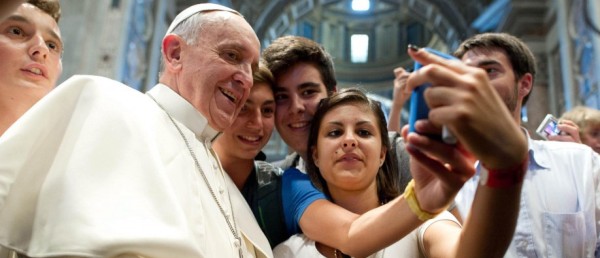 Por medio  de este taller se busca que el joven, a través del mensaje del Papa logre ver los retos actuales como discípulos misioneros de su amor, regalándonos instrumentos que buscan generar verdaderos testimonios, en el accionar diario.Hoy el papa nos invita a ser más dinámicos  en nuestro actuar en el servicio y por medio de él nos hace cuestionar si en realidad como  joven salesiano se es capaz de ser  sal y luz  del mundo, sin temor a realizar tareas apostólicas y a  la entrega generosa del tiempo personal.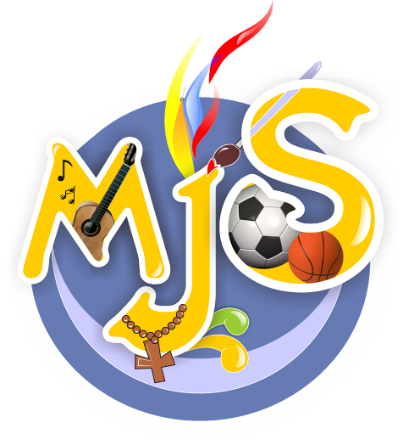 I.  Una Iglesia en salida En la Palabra de Dios aparece permanentemente este dinamismo de «salida» que Dios quiere provocar en los creyentes. Abraham aceptó el llamado a salir hacia una tierra nueva (cf. Gn 12,1-3). Moisés escuchó el llamado de Dios: «Ve, yo te envío» (Ex 3,10), e hizo salir al pueblo hacia la tierra de la promesa (cf. Ex 3,17). A Jeremías le dijo: «Adondequiera que yo te envíe irás» (Jr 1,7). Hoy, en este «id» de Jesús, están presentes los escenarios y los desafíos siempre nuevos de la misión evangelizadora de la Iglesia, y todos somos llamados a esta nueva «salida» misionera. Cada cristiano y cada comunidad discernirá cuál es el camino que el Señor le pide, pero todos somos invitados a aceptar este llamado: salir de la propia comodidad y atreverse a llegar a todas las periferias que necesitan la luz del Evangelio.  La alegría del Evangelio que llena la vida de la comunidad de los discípulos es una alegría misionera. La experimentan los setenta y dos discípulos, que regresan de la misión llenos de gozo (cf. Lc 10,17). La vive Jesús, que se estremece de gozo en el Espíritu Santo y alaba al Padre porque su revelación alcanza a los pobres y pequeñitos (cf. Lc 10,21). La sienten llenos de admiración los primeros que se convierten al escuchar predicar a los Apóstoles «cada uno en su propia lengua» (Hch 2,6) en Pentecostés. Esa alegría es un signo de que el Evangelio ha sido anunciado y está dando fruto. Pero siempre tiene la dinámica del éxodo y del don, del salir de sí, del caminar y sembrar siempre de nuevo, siempre más allá. El Señor dice: «Vayamos a otra parte, a predicar también en las poblaciones vecinas, porque para eso he salido» (Mc 1,38). Cuando está sembrada la semilla en un lugar, ya no se detiene para explicar mejor o para hacer más signos allí, sino que el Espíritu lo mueve a salir hacia otros pueblos.  La Palabra tiene en sí una potencialidad que no podemos predecir. El Evangelio habla de una semilla que, una vez sembrada, crece por sí sola también cuando el agricultor duerme (cf. Mc 4,26-29). La Iglesia debe aceptar esa libertad inaferrable de la Palabra, que es eficaz a su manera, y de formas muy diversas que suelen superar nuestras previsiones y romper nuestros esquemas. La intimidad de la Iglesia con Jesús es una intimidad itinerante, y la comunión «esencialmente se configura como comunión misionera». Fiel al modelo del Maestro, es vital que hoy la Iglesia salga a anunciar el Evangelio a todos, en todos los lugares, en todas las ocasiones, sin demoras, sin asco y sin miedo. La alegría del Evangelio es para todo el pueblo, no puede excluir a nadie. Así se lo anuncia el ángel a los pastores de Belén: «No temáis, porque os traigo una Buena Noticia, una gran alegría para todo el pueblo» (Lc 2,10). El Apocalipsis se refiere a «una Buena Noticia, la eterna, la que él debía anunciar a los habitantes de la tierra, a toda nación, familia, lengua y pueblo» (Ap 14,6).  Primerear, involucrarse, acompañar, fructificar y festejar.  La Iglesia en salida es la comunidad de discípulos misioneros que primerean, que se involucran, que acompañan, que fructifican y festejan. «Primerear»: 	sepan 	disculpar  este 	neologismo. La 	comunidad evangelizadora experimenta que el Señor tomó la iniciativa, la ha primereado en el amor (cf. 1 Jn 4,10); y, por eso, ella sabe adelantarse, tomar la iniciativa sin miedo, salir al encuentro, buscar a los lejanos y llegar a los cruces de los caminos para invitar a los excluidos. Vive un deseo inagotable de brindar misericordia, fruto de haber experimentado la infinita misericordia del Padre y su fuerza difusiva. ¡Atrevámonos un poco más a primerear! Como consecuencia, la Iglesia sabe «involucrarse». Jesús lavó los pies a sus discípulos. El Señor se involucra e involucra a los suyos, poniéndose de rodillas ante los demás para lavarlos. Pero luego dice a los discípulos: «Seréis felices si hacéis esto» (Jn 13,17). La comunidad evangelizadora se mete con obras y gestos en la vida cotidiana de los demás, achica distancias, se abaja hasta la humillación si es necesario, y asume la vida humana, tocando la carne sufriente de Cristo en el pueblo. Los evangelizadores tienen así «olor a oveja» y éstas escuchan su voz. Luego, la comunidad evangelizadora se dispone a «acompañar». Acompaña a la humanidad en todos sus procesos, por más duros y prolongados que sean. Sabe de esperas largas y de aguante apostólico. La evangelización tiene mucho de paciencia, y evita maltratar límites. Fiel al don del Señor, también sabe «fructificar». La comunidad evangelizadora siempre está atenta a los frutos, porque el Señor la quiere fecunda. Cuida el trigo y no pierde la paz por la cizaña. El sembrador, cuando ve despuntar la cizaña en medio del trigo, no tiene reacciones quejosas ni alarmistas. Encuentra la manera de que la Palabra se encarne en una situación concreta y dé frutos de vida nueva, aunque en apariencia sean imperfectos o inacabados. El discípulo sabe dar la vida entera y jugarla hasta el martirio como testimonio de Jesucristo, pero su sueño no es llenarse de enemigos, sino que la Palabra sea acogida y manifieste su potencia liberadora y renovadora. Por último, la comunidad evangelizadora gozosa siempre sabe «festejar». Celebra y festeja cada pequeña victoria, cada paso adelante en la evangelización. La evangelización gozosa se vuelve belleza en la liturgia en medio de la exigencia diaria de extender el bien. La Iglesia evangeliza y se evangeliza a sí misma con la belleza de la liturgia, la cual también es celebración de la actividad evangelizadora y fuente de un renovado impulso donativo. En la crisis del compromiso comunitario.En este capítulo crítica duramente a la economía actual, porque excluye a los débiles y solo hace fuerte a los poderosos. Señala que existe una creciente deformación ética en nuestras sociedades y ‘asistimos al debilitamiento del sentido del pecado personal y social, así como un progresivo aumento del relativismo‘. También alerta que esta filosofía de vida, ‘de mundanidad espiritual’ y ’de idolatra el DINERO ’,  ’debilita los vínculos entre las personas’ y ‘desnaturaliza los vínculos familiares’. “¡El dinero debe servir y no gobernar! El Papa ama a todos, ricos y pobres, pero tiene la obligación, en nombre de Cristo, de recordar que los ricos deben ayudar a los pobres, respetarlos, promocionarlos. Os exhorto a la solidaridad desinteresada y a una vuelta de la economía y las finanzas a una ética en favor del ser humano”Al mismo tiempo recuerda que ‘nuestro dolor y nuestra vergüenza por los pecados de algunos miembros de la Iglesia, y por los propios, no deben hacer olvidar cuántos cristianos dan la vida por amor’  y hace un llamamiento al ‘dinamismo misionero que lleve sal y luz al mundo‘, sin temor a realizar tareas apostólicas y a la entrega generosa del tiempo personal. Por último, el Papa Francisco, apunta en este capítulo, una vez más, su deseo de que la Iglesia haga frente y sin miedo a profundas preguntas que no se pueden eludir superficialmente, como por ejemplo: ‘el lugar de la mujer allí donde se toman decisiones importantes, en los diversos ámbitos de la Iglesia‘; mayor protagonismo de los  jóvenes en la pastoral de conjunto de la Iglesia, mejor selección de los candidatos al sacerdocio.Antes de hablar acerca de algunas cuestiones fundamentales relacionadas con la acción evangelizadora, conviene recordar brevemente cuál es el contexto en el cual nos toca vivir y actuar. Hoy suele hablarse de un «exceso de diagnóstico» que no siempre está acompañado de propuestas superadoras y realmente aplicables. Por otra parte, tampoco nos serviría una mirada puramente sociológica, que podría tener pretensiones de abarcar toda la realidad con su metodología de una manera supuestamente neutra y aséptica. Lo que quiero ofrecer va más bien en la línea de un discernimiento evangélico. Es la mirada del discípulo misionero, que se «alimenta a la luz y con la fuerza del Espíritu Santo».  No es función del Papa ofrecer un análisis detallado y completo sobre la realidad contemporánea, pero aliento a todas las comunidades a una «siempre vigilante capacidad de estudiar los signos de los tiempos». Se trata de una responsabilidad grave, ya que algunas realidades del presente, si no son bien resueltas, pueden desencadenar procesos de deshumanización difíciles de revertir más adelante. Es preciso esclarecer aquello que pueda ser un fruto del Reino y también aquello que atenta contra el proyecto de Dios. Esto implica no sólo reconocer e interpretar las mociones del buen espíritu y del malo, sino –y aquí radica lo decisivo– elegir las del buen espíritu y rechazar las del malo. Doy por supuestos los diversos análisis que ofrecieron otros documentos del Magisterio universal, así como los que han propuesto los episcopados regionales y nacionales. En esta Exhortación sólo pretendo detenerme brevemente, con una mirada pastoral, en algunos aspectos de la realidad que pueden detener o debilitar los dinamismos de renovación misionera de la Iglesia, sea porque afectan a la vida y a la dignidad del Pueblo de Dios, sea porque inciden también en los sujetos que participan de un modo más directo en las instituciones eclesiales y en tareas evangelizadoras. Algunos desafíos del mundo actual La humanidad vive en este momento un giro histórico, que podemos ver en los adelantos que se producen en diversos campos. Son de alabar los avances que contribuyen al bienestar de la gente, como, por ejemplo, en el ámbito de la salud, de la educación y de la comunicación. Sin embargo, no podemos olvidar que la mayoría de los hombres y mujeres de nuestro tiempo vive precariamente el día a día, con consecuencias funestas. Algunas patologías van en aumento. El miedo y la desesperación se apoderan del corazón de numerosas personas, incluso en los llamados países ricos. La alegría de vivir frecuentemente se apaga, la falta de respeto y la violencia crecen, la inequidad es cada vez más patente. Hay que luchar para vivir y, a menudo, para vivir con poca dignidad. Este cambio de época se ha generado por los enormes saltos cualitativos, cuantitativos, acelerados y acumulativos que se dan en el desarrollo científico, en las innovaciones tecnológicas y en sus veloces aplicaciones en distintos campos de la naturaleza y de la vida. Estamos en la era del conocimiento y la información, fuente de nuevas formas de un poder muchas veces anónimo. No a una economía de la exclusión  Así como el mandamiento de «no matar» pone un límite claro para asegurar el valor de la vida humana, hoy tenemos que decir «no a una economía de la exclusión y la inequidad». Esa economía mata. No puede ser que no sea noticia que muere de frío un anciano en situación de calle y que sí lo sea una caída de dos puntos en la bolsa. Eso es exclusión. No se puede tolerar más que se tire comida cuando hay gente que pasa hambre. Eso es inequidad. Hoy todo entra dentro del juego de la competitividad y de la ley del más fuerte, donde el poderoso se come al más débil. Como consecuencia de esta situación, grandes masas de la población se ven excluidas y marginadas: sin trabajo, sin horizontes, sin salida. Se considera al ser humano en sí mismo como un bien de consumo, que se puede usar y luego tirar. Hemos dado inicio a la cultura del «descarte» que, además, se promueve. Ya no se trata simplemente del fenómeno de la   explotación y de la opresión, sino de algo nuevo: con la exclusión queda afectada en su misma raíz la pertenencia a la sociedad en la que se vive, pues ya no se está en ella abajo, en la periferia, o sin poder, sino que se está fuera. Los excluidos no son «explotados» sino desechos, «sobrantes.REFLEXION  PERSONAL.¿Cómo haces que el evangelio  se convierta en tu vida en una constante alegría?¿Para ti que es ser  discípulo misionero?¿Cómo vives el compromiso comunitario en tu diario vivir?¿Cómo es nuestro modo de anunciar el mensaje cristiano: lenguaje, signos, gestos, tono...? ____________________________________________________________________________________________________________________________________________________________________________________________________________________________________________________________________________________________________________________________________________________________________________________________REFLEXION COMUNITARIA.¿Cómo te comprometes al servicio comunitario y a  la Transformación Misionera de la Iglesia?__________________________________________________________________________________________________________________________________________________________________________________________________________________________________________________________________________________________________________________________________________________________________________________________________________________________________________________________________________________________________________________________________________.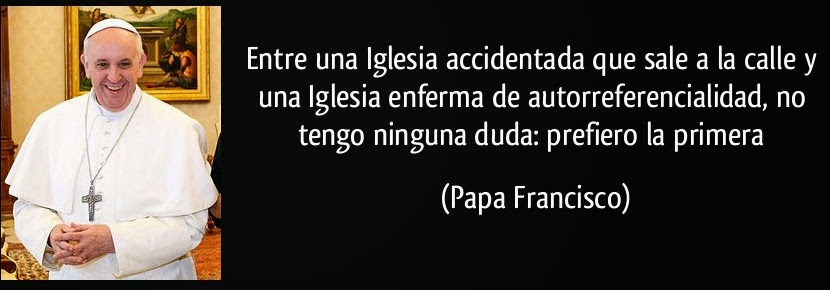  Consejo Nacional del MJS – Colombia  SDB – FMARealiza el siguiente criptograma.EL ANUNCIO DEL EVANGELIO EN EL MUNDO ACTUAL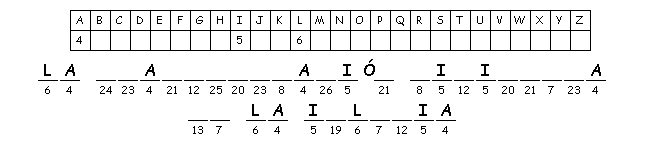 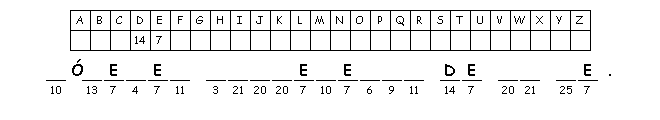 Jóvenes Callejeros De La Fe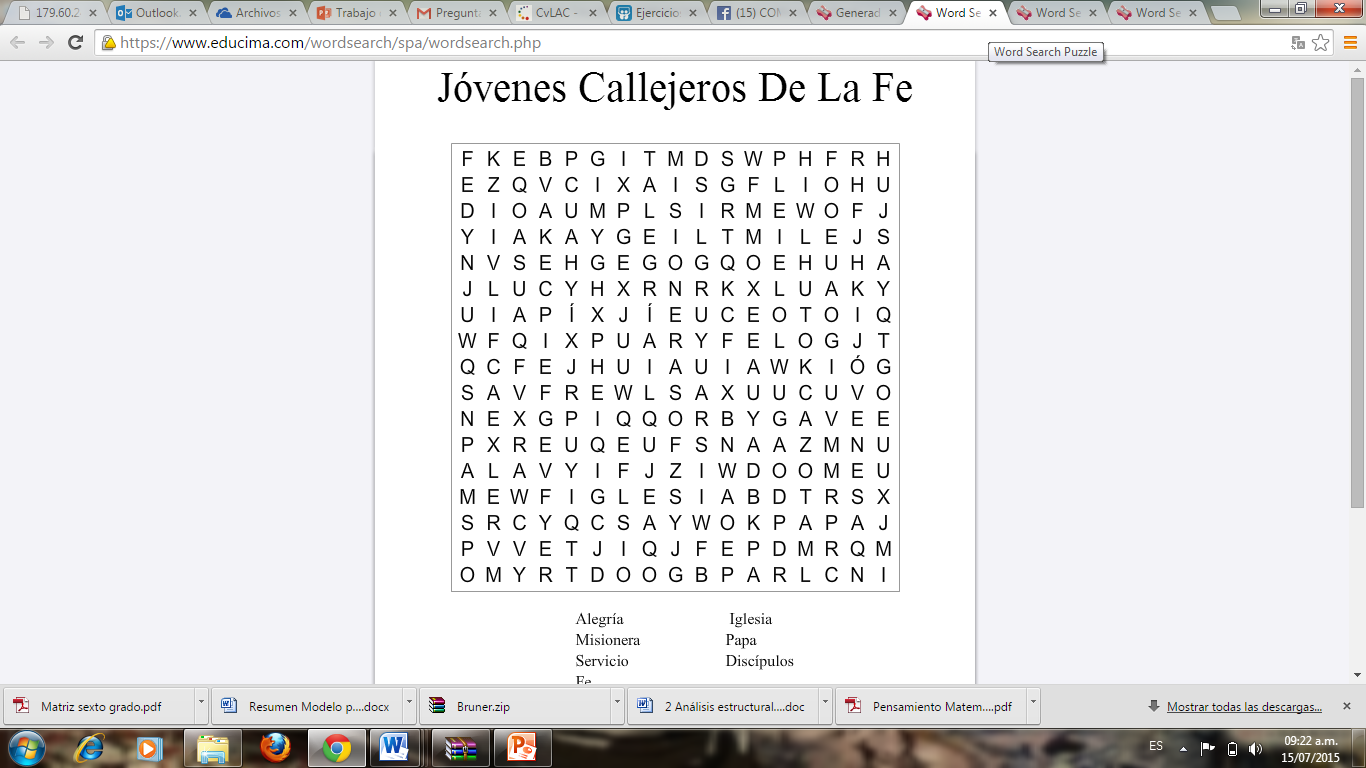 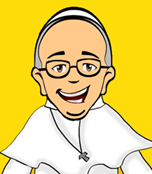 Principio del formularioFinal del formularioPalabras a buscar: Misionera, Iglesia, Papa, Discípulos, Fe, Alegría, Servicio
Jóvenes 